15.05.2018.Međunarodni dan obitelji - volonterska akcija Volonterskog kluba TadijaNa inicijativu Volonterskog kluba Tadija, na čelu s učiteljicom Andrejom Žitković i pedagoginjom Ivanom Mašić, u utorak je obilježen Međunarodni dan obitelji. Učitelji su pripremili mnoštvo radionica među kojima je svatko mogao izabrati onu koja mu najviše odgovara. Koliko su svi uživali, najbolje prikazuju slike .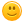 Volonterski klub se zahvaljuje svim sudionicima u obilježavanju ovog Dana, volonterima i učiteljima. Bez svakog od Vas, to jednostavno ne bi bilo to.HVALA VAM!! 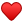 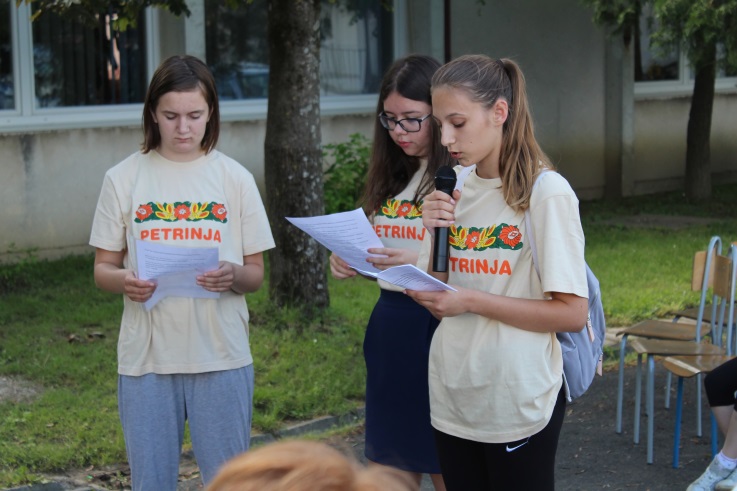 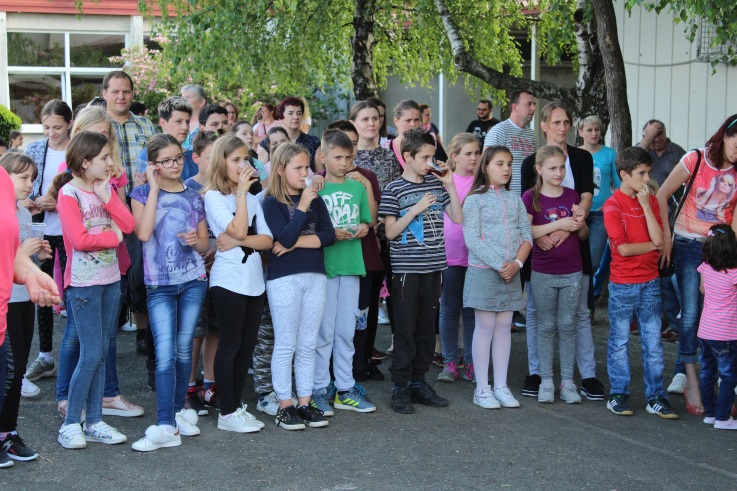 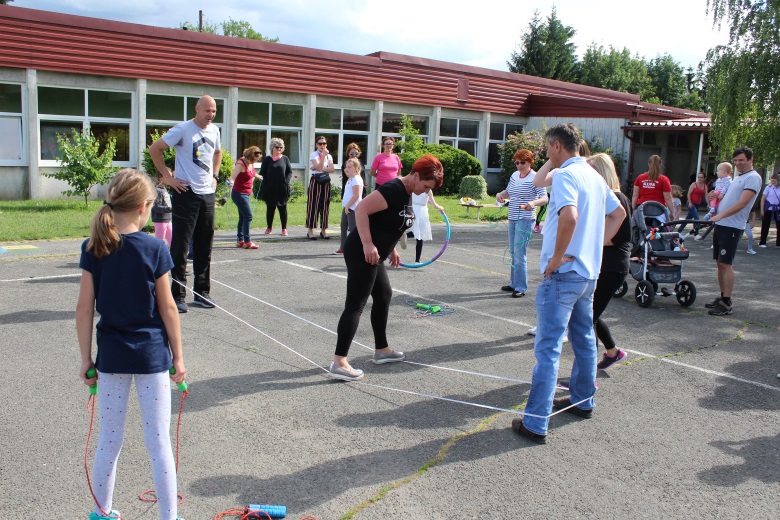 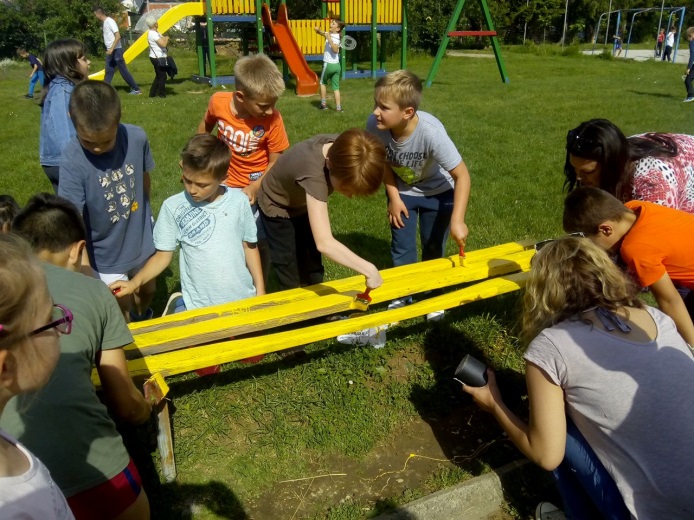 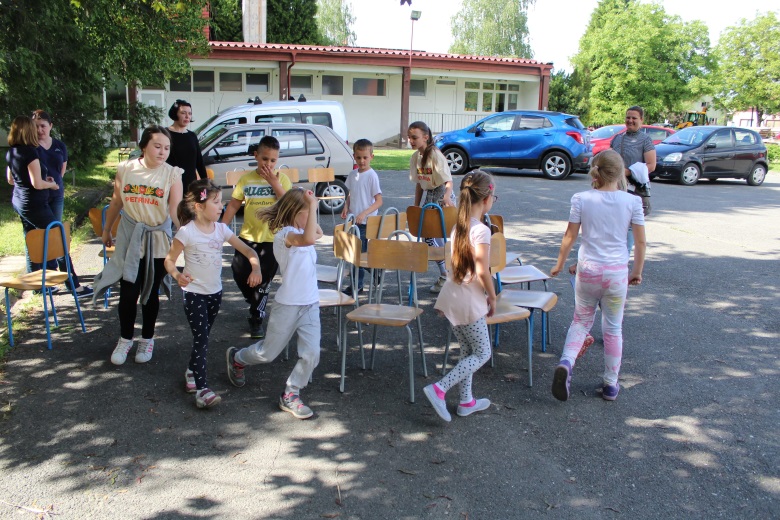 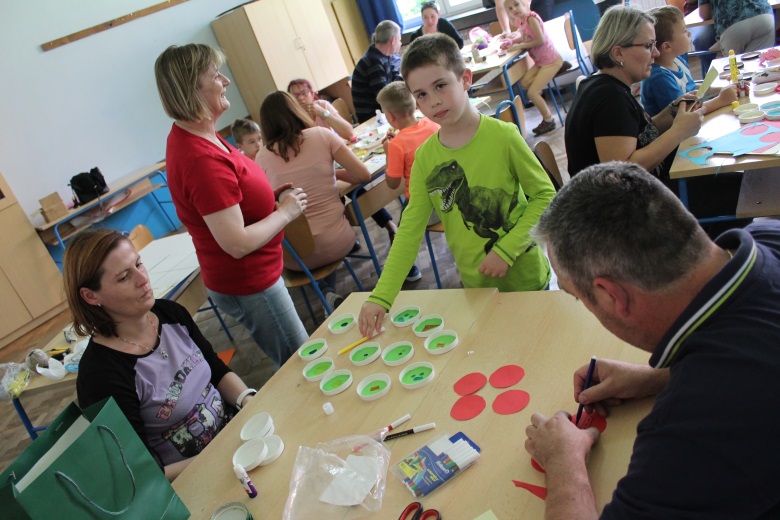 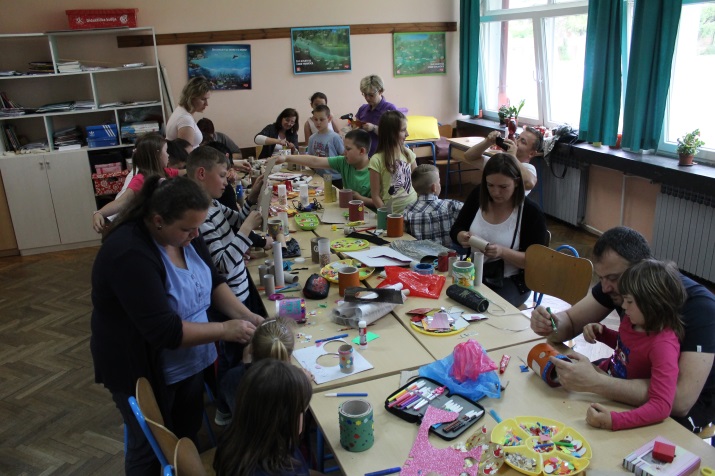 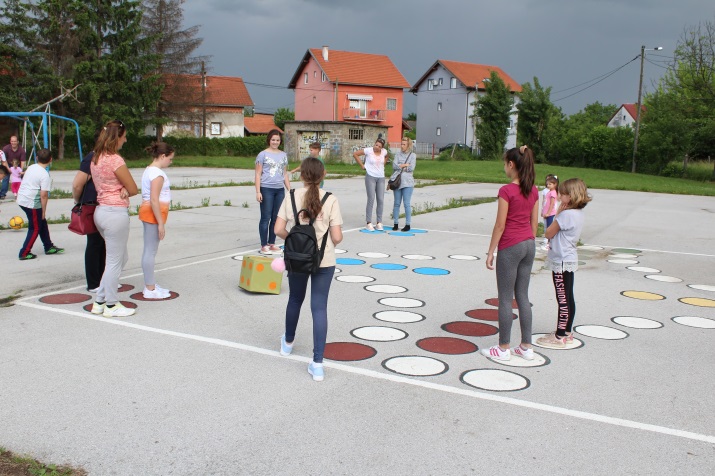 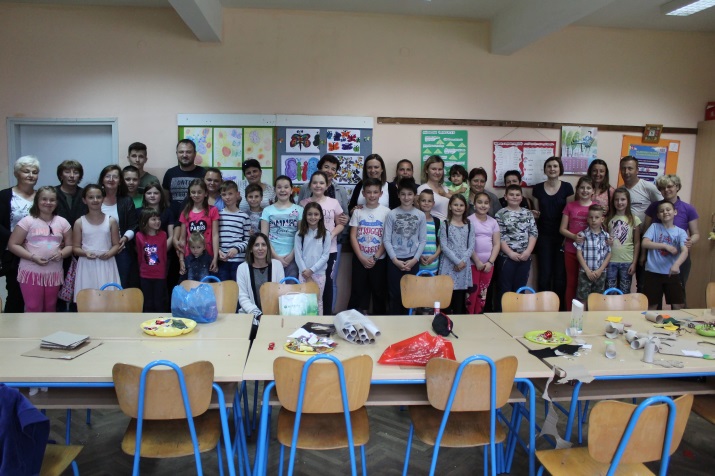 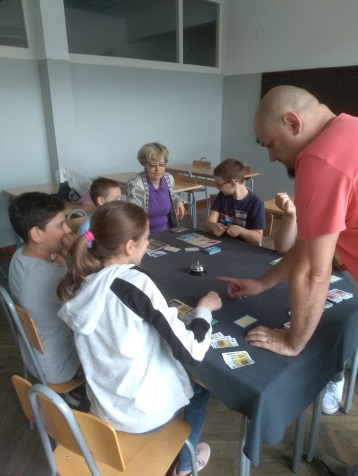 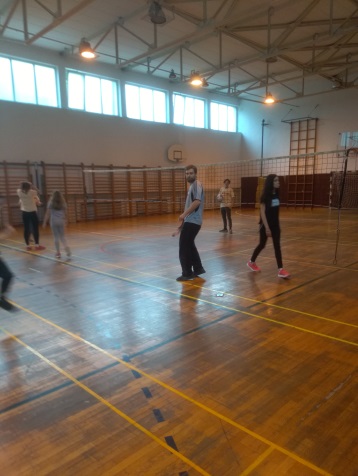 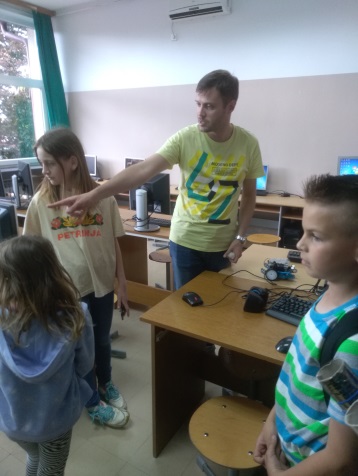 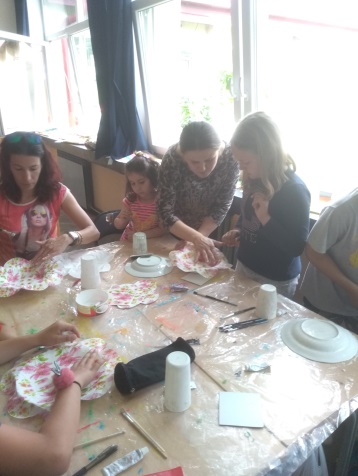 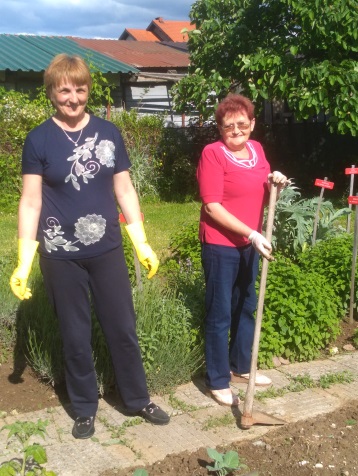 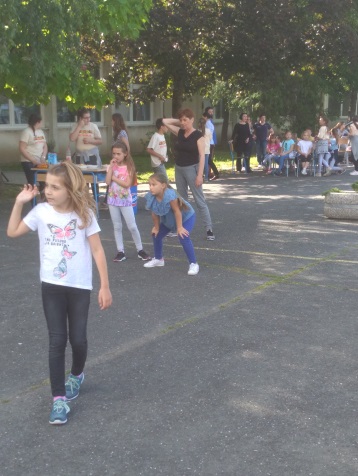 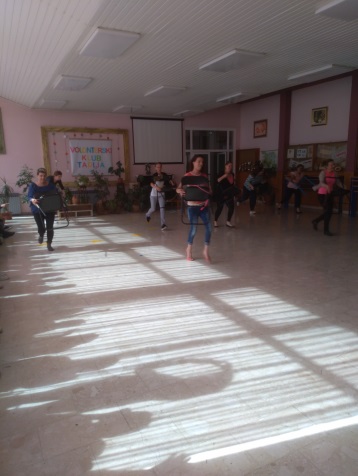 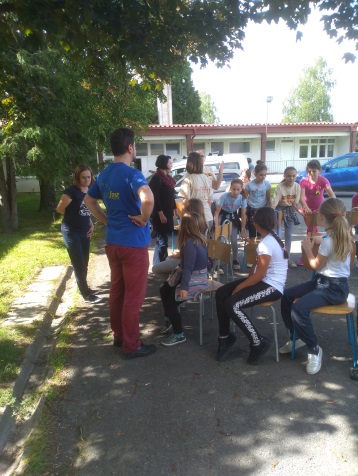 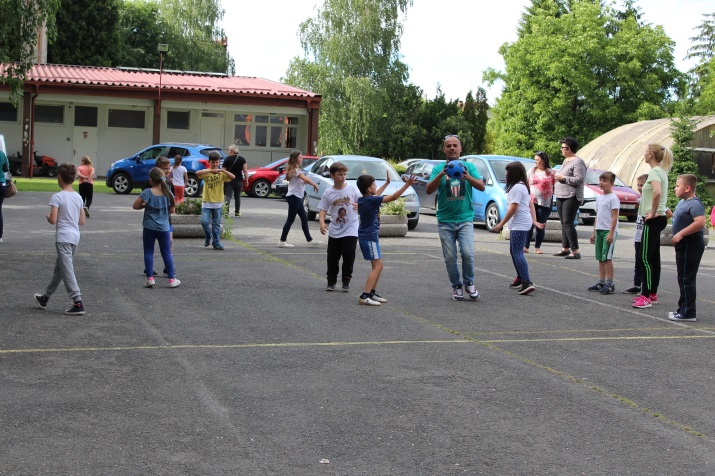 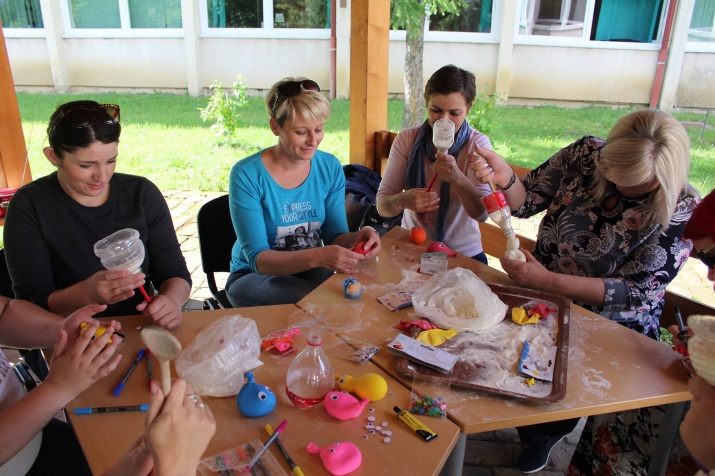 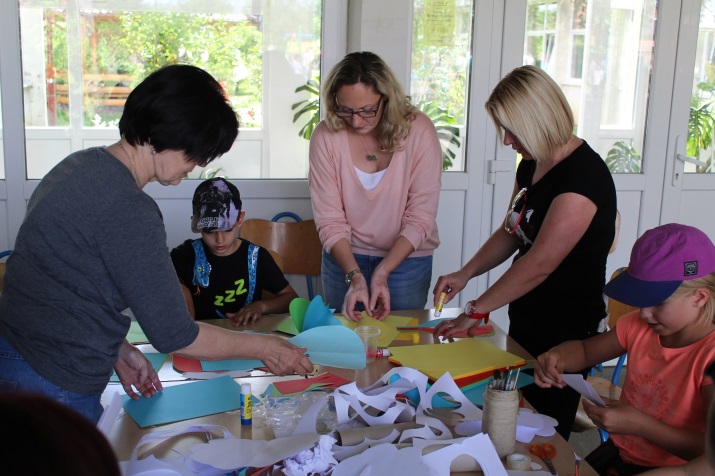 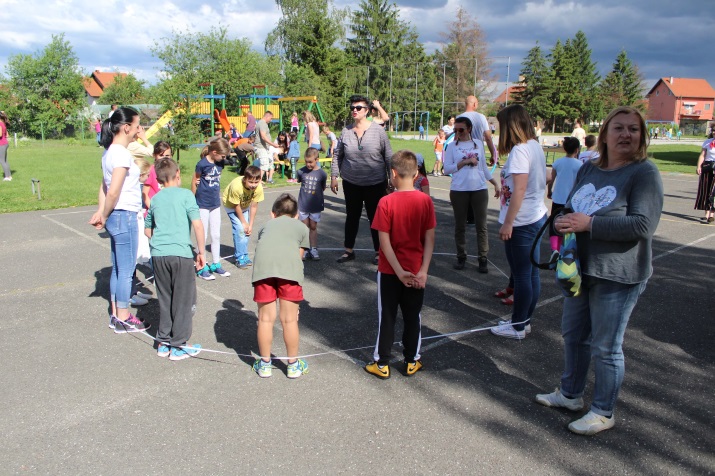 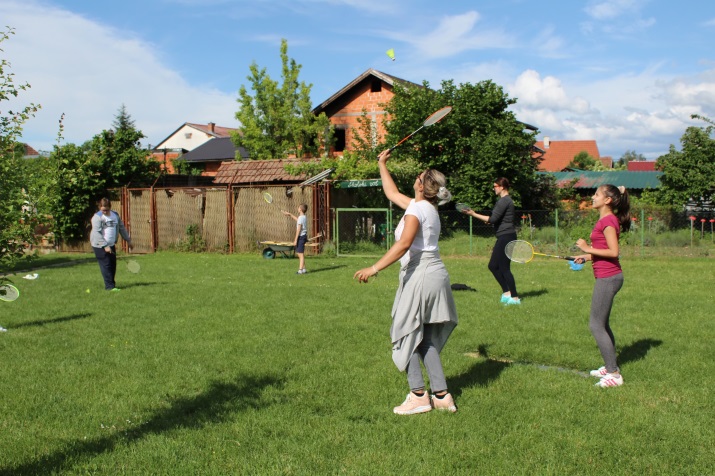 